
Département(s) de publication : 972
Annonce No 22-34579- Nom et adresse officiels de l'organisme acheteur : ville du Lamentin.
 Correspondant : le maire, hôtel de ville Place Antonio MACEO 97232 Le Lamentin Martinique, tél. : 05-96-30-00-83, télécopieur : 05-96-51-81-75, courriel : grenard@mairie-lelamentin.fr;ccoueno@mairie-lelamenin.fr adresse internet : http://www.mairie-lelamentin.fr.
Adresse internet du profil d'acheteur : http://www.e-marchespublics.com.
Le pouvoir adjudicateur n'agit pas pour le compte d'autres pouvoirs adjudicateurs.
Références de l'avis initial mis en ligne sur le site BOAMP, annonce no 21-99712, mise en ligne le 20 juillet 2021.
Référence d'identification du marché qui figure dans l'appel public à la concurrence : 21s0023.Objet du marché : choix d'un maitre d'œuvre en vue de la réhabilitation du Palais des sports.
Catégorie de services : 12.
Code NUTS : FRY2.
CPV - Objet principal : 71221000.Critères d'attribution retenus : 
Offre économiquement la plus avantageuse appréciée en fonction des critères énoncés ci-dessous avec leur pondération :
     - valeur technique : ce critère sera noté sur vingt points - le candidat produira un mémoire qui comprendra : - une note méthodologique sur la compréhension du programme (noté /10) - les moyens et composition de l'équipe pour chaque élément de missions (composition et qualification du personnel, temps passé par élément de mission, décomposition du prix par élément de mission) (noté /7) - les fréquences des réunions par élément de mission (noté /3) : 45 %;
     - prix : ce critère sera noté sur vingt points : 35 %;
     - délais : ce critère sera noté sur vingt points : 20 %.Type de procédure : procédure adaptée.Attribution du marché ou du lot :
Numéro du marché ou du lot : 21S0023-2022-004. Choix d'un maitre d'œuvre en vue de la réhabilitation du Palais des sports.
Nom du titulaire / organisme : Groupement Atelier d'Architecture CACLIN et BERIM Antilles Guyane, no 39 Domaine de Bellevue route de Balata 97234 Fort-de-France, tél. : (+33) 0-69-63-36-81, courriel : jfc@caclin-architecte.fr.
; Montant final du marché ou du lot attribué (H.T.) : 163 393,30 euros.
Sous-traitance : non.
Date d'attribution du marché : 4 mars 2022.
Nombre total d'offres reçues : 8.
Mots descripteurs :Etude
La procédure d'achat du présent avis est couverte par l'accord sur les marchés publics de l'OMC : non.
Une enchère électronique a été effectuée : non.Date d'envoi du présent avis à la publication : 8 mars 2022.
	Le Lamentin, le 08 Mars 2022	Le Pouvoir Adjudicateur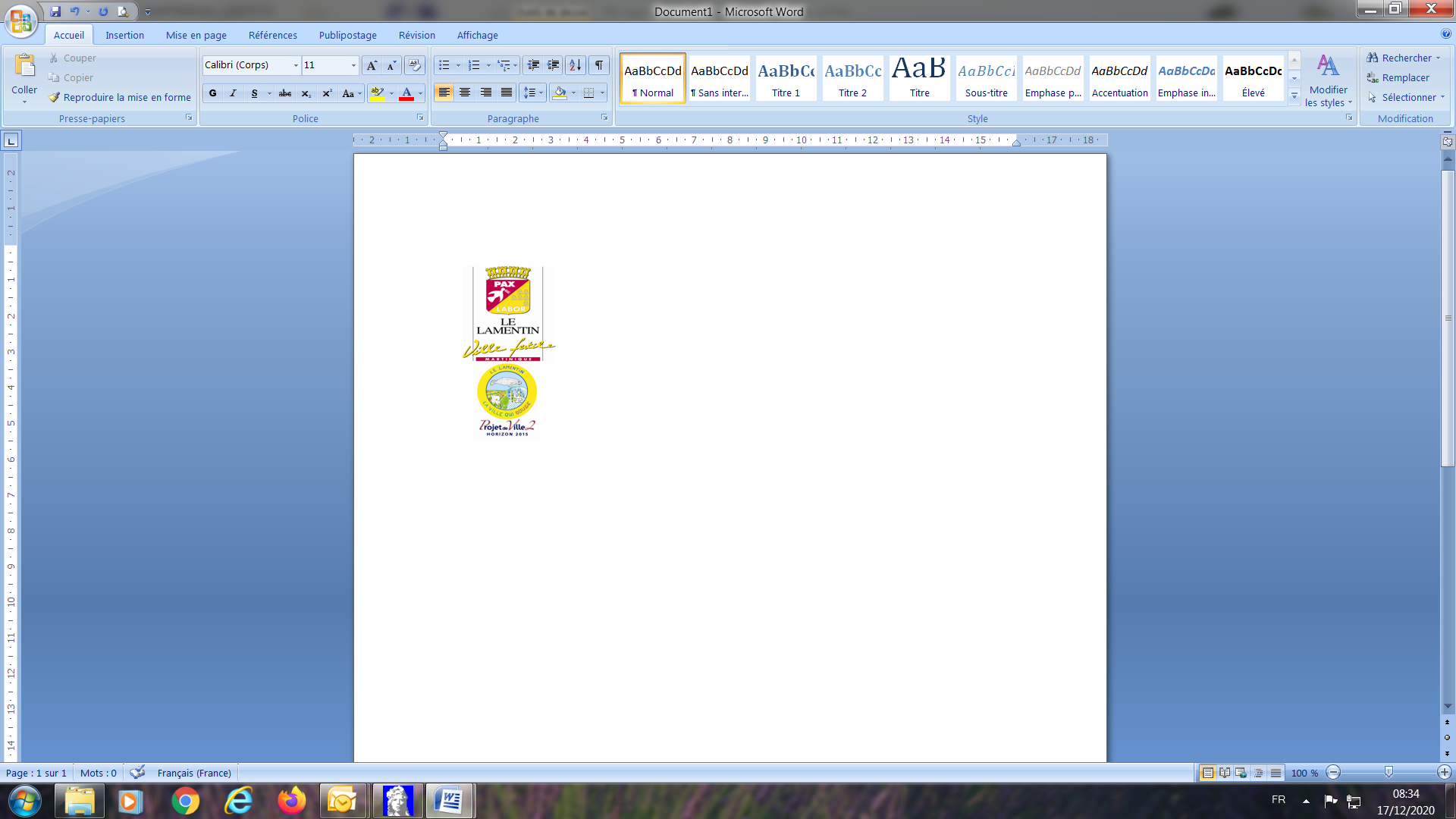 Résultat de marché